Marwa Ahmad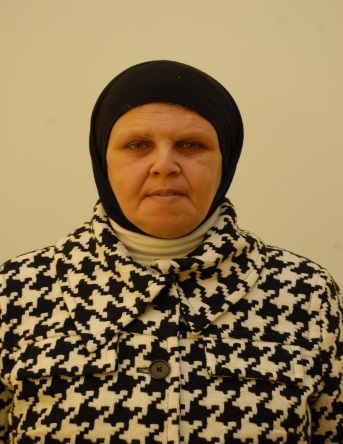 P.O. Box:1  Philadelphia University 19392 JordanMobile:0798019914Tel :96264799000Fax :96264799035E-mail:Mar_Ahmed@philadelphia.edu.joMarwaahmed@Yahoo.comName: Marwa kamel Mustafa Ahmad(JUMA')Academic Rank: prof.Year Rank Obtained: 19/7/2005Years of Experience: 30 yearsDate of Birth: Dec/17/1956Academic Qualification: Ph.D: College teaching Business AdministrationNorth Texas State University (NTSU) Denton-Texas-U.S.A. (1981-1984)	MBA:Sul Ross State UniversityAlpine - Texas - U.S.A(1979-1980)B.Sc: Kuwait University-Kuwait(1975-1979)Personal ProfileStaff member -Faculty of Administrative & Financial Sciences 1994-till now-  Dean of Faculty of Administrative & Financial Sciences 2002-till 2009- Assistant Dean Faculty of Administrative & Financial Sciences-2001-2002- Head of  1995-2001Director of Management & Entrepreneurship Program at al-Quds Open University (QOU) Jan. 1988 till March, 1994.Trainer and consultant, , 1990 - present (part time)Part time lecturer, Amman National University 1992.Project consultant, Near East Foundation (NEF) August 1990-January 31,199119 years lecturing experience in management subjects at many universitiesMore than 27 published papers in different fields of management.More than 5 seminars about electronic management and  small business management.Special service Agreement UNRWA (Training consulting & publication of technical guidebook) Feb, 1994 & April 1995.Project Consultant Training Women in Small Business in  Nov.1994 TEAM International.Participate in  part of Jordanian working paper for the BEIJING Conference (Jordanian women in small business).Design Curricula in Management & Entrepreneurship.Participate in the design of the study plan for the Management & Entrepreneurship Program at al- Quds Open University and at   for Women.{)Evaluate some articles in Operations Research.Master's Dergree, Committee member in  , (Thesis: Small Business in ).Experience in preparing feasibility studies.Experience in data analysis by SPSSMember of the  University Council.Member of different  committees at  .Registration Officer at  and (NTSU)Research Assistant (NTSU)Teaching Assistant (NTSU)Trainee Sponsored by (NTSU) & a trade officeResearch  InterestsE-management,Corporate management,Public Relations, Leadership Development, Small Business Management , Quality Assurance in Universities,E-Learning,Communications Skills.BooksOrganizational BehaviourHuman Resource ManagementEntrepreneurship and small businessResearchesScientific Research difficulties as perceived by teaching staff : Comparative study between Public and Private universities in , Egyptian Magazine of commercial studies – Al Mansoura . Vol. 1, 2000Reasons of  Student Wasting time in Jordanian Universities as perceived by students themselves, Magallet Ittihad Al Jamiat Al- Arabiyya, 2001Role of Academic Counceling as perceived by students of Philadelphia University and Irbid University  (Case Study), Irbid Journal for Research and Studies Vol. 3,No. 2,2001Credit Card Services Evaluation as perceived by Academic & Administrative staff in , Arab Journal of Administration,Vol. 22,No. 2, 2002Practicing the Electronic Government in , Research Journal of ,No.31, 2002Difficulties facing Inter-Arab E- Commerce as perceived by Arab E-Commerce Business, Journal of King Saud University Vol. 4, 2002Applications of quality ofUniversity Teaching as perceived by Faculty of Jordanian Universities, Magallet Ittihad Al Jamiat Al- Arabiyya,No.39, 2002Leadership behavior of Heads of Departments in Jordanian Private Universities as perceived by Faculty of Universities , , Accepted to be PublishedMarket Entry Strategies: An Emerging Market Perspective, Research Journal of ,No.37, 2004Positive and Negative aspects of teaching in English in the faculty of economics and Administrative Sciences , Tanmiat al rafdeen Al Mousel University Vol. 25,No. 71,2003Informatics and Electronic Management, 2002Sectorial Study of Jordanian small business handicrafts: Factors influencing management and gender of the ownerAn Organizational Change Strategy:From Critical Success Factors to Criteria of Performance: Case of Career challenges in Jordanian private sector: factors affecting female managers in senior positions in management ,National Conference for Academic Discipline 16-19/2/2009Characteristics of strategic alliancesIn Jordanian Financial Institutions Fifth annual Conference,   / Administrative and  , 4-5/7/2007The Obstacles Facing the Arab Electronic Commerce, The7th Informs Telecommunications Conference /March 7-10/2004   / .The Concept of Business Ethics as viewed by Jordanian working women The relationship between employee interaction quality and service quality in the private sector A Jordanian case study approachWomen's leadership strategies: does gender matter? An empirical evidence from Jordanian Banks The Implementation of Mobile Bank Usage from Marketing point of view of bank managers  in Jordan.Efficiency  Evaluation Standards of   stock Exchange MarketWomen Entrepreneurs in  , 50th World Conference of ICSB Conferences Golden Opportunities for Entrepreneurship Washington, DC- USA-15-18 June 2005Differences of Work Stress Sources on Employees of the Jordanian Commercial Banks According to Personal and  job-related Characteristics –Dirasat Journal –Volume 36,No,1,Jan 2009The relationship between employee interaction quality and service quality in the private sector :A Jordanian case study approach,2011Code of Practice and Programme Specifications as Elements of Academic Infrastructure for Services Quality and Standards of Higher Education. ( Case of Jordanian universities). INTERDISCIPLINARY JOURNAL OF CONTEMPORARY RESEARCH IN BUSINESS COPY RIGHT © 2013 Institute of Interdisciplinary Business Research FEBRUARY 2013 VOL 4, NO 10Conducting the Strategic Situational Diagnosis, case of Jordanian food industries Marwa Ahmed ,Ameen Al-Momani, Wedad Abed AL Azeez AL Aqrabawi/ The 8th international scientific conference:Contemporary Business Environmant Strategies: Noval Vision and Ever-Changing Ideas/29-3-/4/20149th International Scientific Conference Modern Trends in Administrative and Financial Though Project Management(Challenges and New Horizons): The Success and Failure Factors of Internet Technology Startups and their Product Development6-7/4/201619th Eurasia Business and Economics  society(EBES) ConferenceIstanbul Technical University Faculty ofManagement Department of Economics,Istanul,Turkey Challenges Facing entrepreneurs: an empirical analysis of computer small businesses 26-28/5/2016المؤتمر العلمي الدولي الحادي عشر: الريادة و الاستدامه في قطاع الاعمال Eleventh International Scientific Conference: Entrepreneurship and Sustainability in BusinessFactors affecting the success of business incubators: Evidence from Jordan 16-17/4/2018تقنيات التواصل الحديثه و دورها في رعايه مجتمعات التعلم الفعال Modern communication techniques and their role in nurturing effective learning communities:The impact of non - verbal communication on the success of learning process from point of view of  undergraduate students of Faculty of Business at Philadelphia University-Jordan / case study16-17/4/2019Training programmes: In Arabic and English langueges As a Trainer :How to Conduct Meetings & Active Discussions, , 30/7-3/8/1989.NGO Training Sessions by NEF.Small Business Management & How to Start your own Business 19-28/10/1992.Planning & Management Control (Submit a working paper) 30/11-2/12/1992.Marketing for Small Business, UNDP, 1992.Management in Library Science 2-9/11/1992.Arab Women & Development 26-28/4/1993 (oral presentation).Educational Technology for the Trainer of Teachers, 30/10-3/11/1993.Training for Trainers, 1990-1994.How to start your own Business 1990-1994.Developing Educational packages 1990-1994.Personnel Management 1990-1994.Feasibility Studies (Marketing, Production & Managerial part) 1990-2000.Management Skills.Dubai-2000Secretarial work .Dubai-2000The Executive Secretary & Office Management 1989-2004.Management Skills.2000-2006Participatory Rural Appraisal (PRA) 3-18/11/2007Management Skills-2000-2009Time management 2011 () Service  Level  Agreements UAE 2011 As a Participant :Training for the ,   of Management,  9th Sept - 5th October,1990.Learning Packages & Individual Learning 30/11-12/12/1991.Regional Seminar on Motivation. Orientation and Training Techniques for Enhancing Industrial. Entrepreneurship in the ESCWA Region, 20-25/1992.Distance Education Training Sessions in .  and .Role of Small Business in Economic Development.Scales Measuring Companies Performance.Turnover of Manpower.Job Satisfaction of the Academic Staff in Jordanian Universities.Difficulties facing small food processing industries in .Reasons that make women start their own business.Problems facing women in Administration Working in the private & public sector.Educational Technology in Distance Education.Feasibility Study for small business from a technical point of view in .Islamic view for informal organization.Role of training sessions in Trainers’ performance.Educational Technology in schools.The management Process and preparing materials in Distance EducationProfessional training Programm/first semester 2018/2019/Philadelphia University.